Unser 6. Ramazzotti-Cup am 18.09.2022 stand wettermäßig leider unter keinem guten Stern! Deswegen kamen wir in den Genuss unsere neu renovierte Halle einzuweihen! Am Turnier nahmen 3 Damen und 9 Herren teil - und alle waren hochmotiviert! Um 13 Uhr war Treffpunkt und wir begrüßten uns zuerst mal mit einem Schlückchen Ramazzotti - alle mischten den Ramazzotti vorsichtshalber gleich mit etwas Bitter Lemon. Um 14 Uhr gingen die Spiele dann beschwingt los. Es wurden 4 Runden à 25 Minuten gespielt - die Damen durften in jeder Runde einen neuen Herrn per Los ziehen! In den Pausen wurde erneut angestoßen - allerdings sehr zurückhaltend um die spielerische Leistung nicht zu gefährden! Um 18 Uhr fand die Siegerehrung statt! Unser Filipe hat mal wieder den ersten Preis erzielt - natürlich eine Flasche Ramazzotti. Aber eigentlich waren alle Sieger - das ist ja das Schöne bei solch einem lustigen Turnier! Wir haben dann den Tag im Schützenhaus bei leckerem Essen und Trinken ausklingen lassen - danke an Jupp für die tolle Bewirtung und das superleckere Essen! So ging ein wunderschöner Nachmittag und Abend mit ganz tollen Spieler*innen zu Ende! Hier ein Bild von der lustigen Truppe: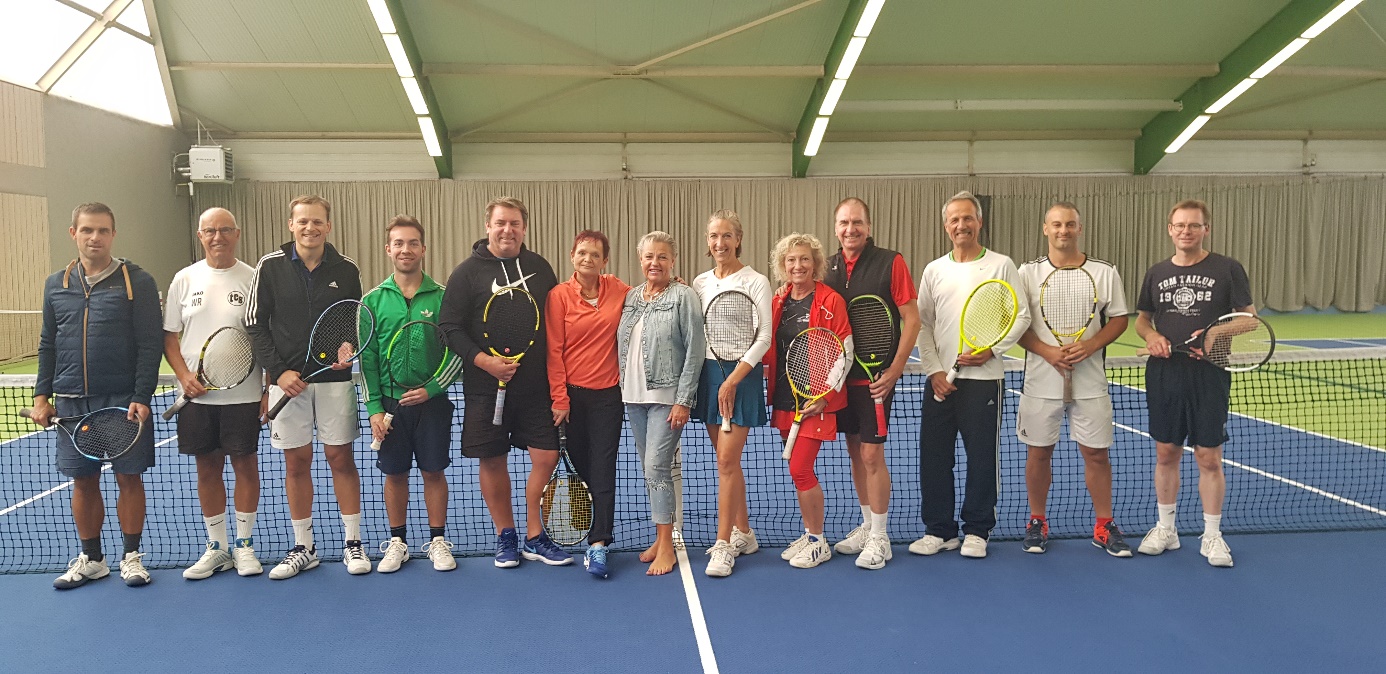 